О проведении  эвакуационных мероприятий в условиях чрезвычайных ситуаций природного и  техногенного характера на  территории Слободо-Туринского муниципального районаРуководствуясь Федеральным законом от 06 октября 2003 года № 131-ФЗ     «Об общих принципах организации местного самоуправления в Российской Федерации», Федеральным законом от 21 декабря 1994 года  № 68-ФЗ «О защите населения и территорий от чрезвычайных ситуаций природного и техногенного характера», постановлением Правительства Российской Федерации от 30.12.2003 № 794 «О единой государственной системе предупреждения и ликвидации чрезвычайных ситуаций», постановлением Правительства Свердловской области от 27.03.2007  № 248-ПП «О проведении эвакуационных мероприятий в условиях чрезвычайных ситуаций природного и техногенного характера и их обеспечении на территории Свердловской области» (с изменениями от 29.02.2012 года                     № 202 - ПП, от 31.08.2017 года № 652 - ПП), в целях совершенствования координации деятельности по эвакуации,ПОСТАНОВЛЯЕТ:1. Утвердить: 1.1. Положение о проведении эвакуационных мероприятий в условиях чрезвычайных ситуаций природного и техногенного характера и их обеспечении на территории Слободо-Туринского муниципального района (приложение № 1);1.2. Список пунктов временного размещения и расчет приема эвакуируемого населения (приложение № 2);1.3. Инструкцию по созданию пунктов временного размещения пострадавшего в чрезвычайных ситуациях населения (приложение № 3).2. Эвакуационной комиссии Слободо-Туринского муниципального района при планировании, организации и проведении эвакуационных мероприятий на территории Слободо-Туринского муниципального района руководствоваться данным Положением.3. Рекомендовать руководителям организаций и учреждений, разворачивающих пункты временного размещения, обеспечить штатом и отработать документацию в соответствии с инструкцией по созданию пунктов временного размещения пострадавшего в чрезвычайных ситуациях населения.	  4. Постановление Администрации Слободо-Туринского муниципального района от 24.01.2013 № 17 «О проведении эвакуационных мероприятий в условиях чрезвычайных ситуаций природного и техногенного характера и  их обеспечении на территории Слободо-Туринского муниципального района» считать утратившим силу.	 5. Настоящее постановление опубликовать на официальном сайте Администрации Слободо-Туринского муниципального района в информационно-телекоммуникационной сети «Интернет» http://slturmr.ru/.      6. Контроль за исполнением настоящего постановления возложить на заместителя Главы Администрации Слободо-Туринского муниципального района  Казакова В.И.ГлаваСлободо-Туринского муниципального района                                        В.А. БедулевПРИЛОЖЕНИЕ № 1Утверждено:постановлением АдминистрацииСлободо-Туринского муниципального районаот  14.01.2020  №  13          ПОЛОЖЕНИЕО ПРОВЕДЕНИИ ЭВАКУАЦИОННЫХ МЕРОПРИЯТИЙВ УСЛОВИЯХ ЧРЕЗВЫЧАЙНЫХ СИТУАЦИЙ ПРИРОДНОГО И ТЕХНОГЕННОГО ХАРАКТЕРА НА ТЕРРИТОРИИ СЛОБОДО-ТУРИНСКОГО МУНИЦИПАЛЬНОГО РАЙОНАГлава 1. ОБЩИЕ ПОЛОЖЕНИЯ1. Положение о проведении эвакуационных мероприятий в чрезвычайных ситуациях природного и техногенного характера  на территории Слободо-Туринского муниципального района  определяет основные задачи, порядок планирования, организацию и проведение эвакуационных мероприятий на территории Слободо-Туринского муниципального района при возникновении чрезвычайных ситуаций природного и техногенного характера.Эвакуационные мероприятия планируются и готовятся в повседневной деятельности и осуществляются при возникновении чрезвычайных ситуаций природного и техногенного характера.2.  Эвакуационные мероприятия включают в себя следующие понятия:1) эвакуация - отселение в мирное время (далее - эвакуация) населения - комплекс мероприятий по организованному вывозу (выводу) населения из зон чрезвычайных ситуаций или вероятной чрезвычайной ситуации природного и техногенного характера, и его кратковременному размещению в заблаговременно подготовленных по условиям первоочередного жизнеобеспечения безопасных районах (местах);2) безопасный район (место) - территория, куда при угрозе или во время возникновения чрезвычайной ситуации эвакуируется или временно выселяется население в целях его безопасности;3) жизнеобеспечение населения - комплекс экономических, организационных, инженерно-технических и социальных мероприятий;4) основные элементы жизнеобеспечения эвакуируемого населения:обеспечение жильем;обеспечение продуктами питания, водой, товарами первой необходимости, коммунально-бытовыми услугами;охрана общественного порядка;противопожарное обеспечение;медицинское обеспечение;инженерное обеспечение;материально-техническое обеспечение.3. Эвакуация проводится в один или два этапа:1-й этап: эвакуация населения из зон чрезвычайных ситуаций на общественные площади - пункты временного размещения, расположенные вне этих зон.Под пункты временного размещения используются учебные заведения, клубы, гостиницы, профилактории, пансионаты и другие соответствующие помещения.2-й этап: при затяжном характере чрезвычайной ситуации или невозможности возвращения в места постоянной дислокации проводится перемещение населения с пунктов временного размещения на площади, где возможно длительное проживание и всестороннее обеспечение, в пункты длительного проживания, находящиеся на территории своего муниципального образования или, по решению председателя Правительства Свердловской области - председателя КЧС и ОПБ Свердловской области, на территорию соседнего Под пункты длительного проживания используются санатории, профилактории, дома отдыха, пансионаты, турбазы, гостиницы, оздоровительные лагеря и другие соответствующие помещения, а также не исключается возможность подселения на жилую площадь.Исходя из возможной обстановки на территории Слободо-Туринского муниципального района, заблаговременно подбираются места размещения и расселения населения (пункты временного размещения и длительного проживания).4. Вероятными источниками возникновения чрезвычайных ситуаций, угрожающими здоровью и жизни людей, осложняющими производственную деятельность, на территории Слободо-Туринского муниципального района могут быть:лесные и торфяные пожары;весенне-летние паводки;взрывопожароопасные объекты.5. В зависимости от времени и сроков проводятся следующие варианты эвакуации населения: упреждающая (заблаговременная), экстренная (безотлагательная);1) при получении достоверных данных о вероятности возникновения аварии на потенциально опасных объектах или стихийного бедствия проводится упреждающая (заблаговременная) эвакуация населения из зон возможного действия поражающих факторов (прогнозируемых зон чрезвычайных ситуаций);2) в случае возникновения чрезвычайных ситуаций проводится экстренная (безотлагательная) эвакуация населения. Вывоз (вывод) населения из зон чрезвычайных ситуаций может осуществляться при малом времени упреждения и в условиях воздействия на людей поражающих факторов источника чрезвычайных ситуаций.6. Решение на проведение эвакуации населения в зависимости от масштабов чрезвычайных ситуаций природного и техногенного характера принимается Главой Слободо-Туринского муниципального района  - председателем комиссии по чрезвычайным ситуациям и обеспечения пожарной безопасности Слободо-Туринского муниципального района (далее - КЧС и ОПБ Слободо-Туринского муниципального района).7. Эвакуируемое население размещается в безопасных районах до особого распоряжения, в зависимости от обстановки.Глава 2. ОСНОВЫ ПЛАНИРОВАНИЯ ЭВАКУАЦИОННЫХ МЕРОПРИЯТИЙ8. Планирование и организация эвакуационных мероприятий возлагаются на эвакуационные органы Слободо-Туринского муниципального района.К эвакуационным органам на территории Слободо-Туринского муниципального района относятся:эвакуационная комиссия Слободо-Туринского муниципального района;эвакуационные комиссии предприятий и организаций, расположенные на территории Слободо-Туринского муниципального района;пункты временного размещения, расположенные на территории;группы управления на маршрутах пешей эвакуации;оперативные группы по вывозу (выводу) эвакуируемого населения.9. Все  эвакуационные комиссии подчиняются непосредственно руководителю гражданской обороны Слободо-Туринского муниципального района -  и работают в тесном взаимодействии с органами, специально уполномоченными решать задачи гражданской обороны и задачи по предупреждению и ликвидации чрезвычайных ситуаций на территории Слободо-Туринского муниципального района.10. Проведение эвакуации возлагается на Главу Слободо-Туринского муниципального района, Администрацию Слободо-Туринского муниципального района и соответствующие эвакуационные комиссии, органы гражданской защиты и пожарной безопасности, находящиеся на территории Слободо-Туринского муниципального района, в компетенцию которых входит решение вопросов защиты населения и территорий от чрезвычайных ситуаций природного и техногенного характера.11. Задачами эвакуационной комиссии Слободо-Туринского муниципального района и эвакуационных комиссий предприятий и организаций, расположенных на территории Слободо-Туринского муниципального района, являются:1) учет эвакуируемого (отселяемого) населения по категориям;2) контроль за развертыванием пунктов временного размещения;3) управление эвакуационными мероприятиями;4) обеспечение транспортом.Для этого необходимо вести учет:общественных площадей, используемых под пункты временного размещения на территории Слободо-Туринского муниципального района;площадей, где возможно длительное проживание и жизнеобеспечение населения.12. Документация по проведению эвакуационных мероприятий разрабатывается эвакуационной комиссией Слободо-Туринского муниципального района в соответствии с «Руководством по эвакуации населения в чрезвычайных ситуациях природного и техногенного характера», совместно с органами гражданской защиты и пожарной безопасности, находящимися на территории Слободо-Туринского муниципального района, в компетенцию которых входит решение вопросов защиты населения и территорий от чрезвычайных ситуаций природного и техногенного характера.13. При отсутствии угрозы возникновения чрезвычайных ситуаций в Слободо-Туринском муниципальном районе эвакуационные органы Слободо-Туринского муниципального района функционируют в режиме повседневной деятельности.В случае угрозы возникновения или возникновения чрезвычайных ситуаций эвакуационные органы Слободо-Туринского муниципального района могут функционировать:1) в режиме повышенной готовности - при угрозе возникновения чрезвычайных ситуаций;2) в режиме чрезвычайной ситуации - при возникновении и ликвидации чрезвычайной ситуации.14. Решение о введении на территории Слободо-Туринского муниципального района соответствующего режима функционирования эвакуационных органов принимается Председателем КЧС и ОПБ Слободо-Туринского муниципального района с учетом конкретной обстановки.15. Основными мероприятиями в различных режимах функционирования являются:1) в режиме повседневной деятельности:разработка документов плана проведения эвакуационных мероприятий;учет по численности и категории населения, попадающего в опасные зоны при возникновении чрезвычайных ситуаций;контроль за созданием пунктов временного размещения  в Слободо-Туринском муниципальном районе;определение маршрутов эвакуации;планирование и решение вопросов всестороннего жизнеобеспечения эвакуируемого (отселяемого) населения при возникновении чрезвычайных ситуаций;учет, планирование и уточнение вопросов транспортного обеспечения эвакуации населения при возникновении чрезвычайных ситуаций в мирное время;подготовка эвакуационных комиссий всех уровней;обучение администраций приемных эвакуационных пунктов, пунктов временного размещения ;пропаганда знаний в области защиты населения и территорий от чрезвычайных ситуаций и обеспечения пожарной безопасности;2) в режиме повышенной готовности:	 контроль за приведением в готовность эвакуационных комиссий на территории;уточнение категории и численности эвакуируемого (отселяемого) населения на территории Слободо-Туринского муниципального района;уточнение плана эвакуации населения (отселения) Слободо-Туринского муниципального района;организация подготовки к развертыванию приемных эвакуационных пунктов, пунктов временного размещения и длительного проживания;контроль за подготовкой и порядком использования всех видов транспортных средств, выделяемых для вывоза населения из опасных районов и с промежуточных пунктов эвакуации;уточнение с эвакуационными комиссиями предприятий и организаций Слободо-Туринского муниципального района планов приема, размещения и организации жизнеобеспечения эвакуируемого (отселяемого) населения в безопасных районах;3) в режиме чрезвычайной ситуации:организация круглосуточного дежурства членов приемной эвакуационной комиссии Слободо-Туринского муниципального района;поддержание связи с эвакуационными комиссиями предприятий и организаций, транспортными службами Слободо-Туринского муниципального района, а также контроль за ходом оповещения населения и подачи транспорта к пунктам посадки;контроль за своевременным развертыванием приемных эвакуационных пунктов, пунктов временного размещения и длительного проживания;сбор и обобщение данных о ходе эвакуации (отселения) населения, доклад руководителю гражданской обороны Слободо-Туринского муниципального района;контроль за организацией первоочередного жизнеобеспечения и защиты населения на территории Слободо-Туринского муниципального района.Глава 3. ОРГАНИЗАЦИЯ ПРОВЕДЕНИЯ ЭВАКУАЦИОННЫХ МЕРОПРИЯТИЙ16. Проведение эвакуации населения из зоны чрезвычайной ситуации в каждом конкретном случае определяется условиями возникновения и развития чрезвычайной ситуации, характером и пространственно-временными параметрами воздействия поражающих факторов источника чрезвычайной ситуации.При получении достоверного прогноза возникновения чрезвычайной ситуации организуются и проводятся мероприятия, цель которых заключается в создании благоприятных условий для организованного вывоза или вывода из зоны чрезвычайной ситуации населения.17. Подготовительные эвакуационные мероприятия при угрозе возникновения чрезвычайной ситуации следующие:1) приведение в готовность эвакуационных комиссий, администраций пунктов временного размещения и уточнение порядка их работы;2) уточнение численности и категории населения, подлежащего эвакуации пешим порядком и транспортом;3) распределение транспортных средств по приемным эвакуационным пунктам;4) подготовка маршрутов эвакуации, установка дорожных знаков и указателей;5) подготовка к развертыванию пунктов временного размещения, пунктов длительного проживания;6) проверка готовности систем оповещения и связи.18. Мероприятия по эвакуации населения при получении сигнала на проведение эвакуации населения следующие:1) оповещение председателя эвакуационной комиссии Слободо-Туринского муниципального района и председателей эвакуационных комиссий, предприятий и организаций, а также населения о начале и порядке проведения эвакуации;	 2) развертывание и приведение в готовность пунктов временного размещения;3) сбор и подготовка к отправке в безопасные районы населения, подлежащего эвакуации (отселению);4) подача транспортных средств в соответствии с расчетами к пунктам посадки на транспорт эвакуируемого населения;5) прием и размещение эвакуируемого населения в безопасных районах (пунктах временного размещения ), заблаговременно подготовленных по первоочередным видам жизнеобеспечения.19. Эвакуация населения из зон катастрофического затопления (наводнения) проводится при  повышения уровня воды в период паводка в реках и других водоемах, а также при разрушении объектов жизнеобеспечения вследствие возникновения данного стихийного явления.В результате катастрофического затопления (наводнение) остаются значительные разрушения жилого фонда и объектов жизнеобеспечения. Поэтому реэвакуация населения возможна только после проведения значительного объема восстановительных работ, которые могут быть достаточно продолжительными. Паводковое повышение уровня воды в реках и водоемах также может быть довольно продолжительным (до нескольких недель).20. При возникновении массовых лесных и торфяных пожаров, угрожающих жизни и здоровью населения и сельскохозяйственным животным, эвакуационные мероприятия зависят от условий: скорости распространения пожара, метеоусловий и характера местности. В зависимости от пожарной обстановки эвакуационные мероприятия могут проводиться в два этапа.На первом этапе население выводится из зоны пожара в безопасные места.На втором этапе эвакуируемое население выводится (вывозится) к пунктам временного размещения (пунктам длительного проживания).После ликвидации пожара принимается решение о проведении реэвакуации.21. При возникновении чрезвычайных ситуаций на взрывопожароопасных объектах основные усилия направлены на спасение населения из зон чрезвычайных ситуаций. Эвакуационные мероприятия по спасению населения проводятся в два этапа. На первом этапе население выводится за зону разрушений. И при необходимости на втором этапе эвакуируемое население вывозится (выводится) на пункты временного размещения (пункты длительного проживания).Глава 4. ОБЕСПЕЧЕНИЕ ЭВАКУАЦИОННЫХ МЕРОПРИЯТИЙ22. В целях создания условий для организованного проведения эвакуации планируются и осуществляются мероприятия по следующим видам обеспечения: транспортному, медицинскому, охране общественного порядка, обеспечению безопасности дорожного движения, инженерному, материально-техническому, разведке, связи и оповещению.23. Оповещение о начале эвакуации населения, руководящего состава осуществляется оперативным дежурным Главного управления гражданской защиты и пожарной безопасности Свердловской области:1) органы местного самоуправления Слободо-Туринского муниципального района - оповещаются по стойкам циркулярного вызова (СЦВ);2) население Слободо-Туринского муниципального района оповещается по местной системе централизованного оповещения и локальным системам оповещения.Основной способ оповещения и информирования населения - передача речевых сообщений по сетям вещания.24. Транспортное обеспечение эвакуации населения из зон техногенных аварий и стихийных бедствий - это комплекс мероприятий, охватывающих подготовку, распределение и эксплуатацию транспортных средств, предназначенных для выполнения эвакуационных перевозок. Проведение эвакуации населения требует наличия парка транспортных средств, возможности их привлечения к осуществлению эвакомероприятий (в том числе и транспорта, находящегося в личном пользовании), максимального использования транспортных коммуникаций.Работа общественного транспорта в ходе эвакуации населения предполагает различные варианты его возможного использования:1) доставка населения от мест жительства к пунктам временного размещения, пунктам длительного проживания;2) вывоз (вывод) эвакуируемого населения из зоны чрезвычайных ситуаций в безопасные районы.Для организованного осуществления автотранспортных перевозок и создания условий устойчивого управления ими на всех этапах эвакуации создаются специальные автомобильные формирования, а именно: автомобильные колонны, группы транспорта и транспорта, находящегося в личном пользовании граждан.Автомобильные колонны формируются на основе автотранспортных предприятий общего пользования и автотранспорта организаций других отраслей экономики.Личный транспорт владельцев объединяется в группы (отряды) на основе добровольного согласия его владельцев. Транспортные средства личного пользования заблаговременно регистрируются и учитываются.Автотранспортные средства частных владельцев сводятся в самостоятельные колонны, которые формируются органами Государственной инспекции безопасности дорожного движения по месту регистрации автотранспортных средств.Транспортное обеспечение эвакуационных мероприятий на территории Слободо-Туринского муниципального района возлагается на службу автотранспортного обеспечения гражданской защиты Слободо-Туринского муниципального района.25. Медицинское обеспечение эвакуации включает проведение органами здравоохранения организационных, лечебных, санитарно-гигиенических и противоэпидемиологических мероприятий, направленных на охрану здоровья эвакуируемого населения, своевременное оказание медицинской помощи заболевшим и получившим травмы в ходе эвакуации, а также предупреждение возникновения и распространения массовых инфекционных заболеваний:1) при проведении эвакуации осуществляются следующие мероприятия:развертывание медицинских пунктов на пунктах временного размещения и длительного проживания, пунктах посадки (высадки) и в пути следования, а также организация на них дежурства медицинского персонала для оказания медицинской помощи эвакуируемому населению;организация обслуживания нетранспортабельных больных;контроль над санитарным состоянием пунктов временного размещения и длительного проживания эвакуируемого населения;непрерывное наблюдение за противоэпидемической обстановкой, выявление инфекционных больных и выполнение других противоэпидемических мероприятий;снабжение медицинских пунктов, лечебно-профилактических, санитарно-эпидемиологических учреждений и формирований здравоохранения, привлекаемых к обеспечению эвакуируемого населения, медицинским имуществом;2) медицинское обеспечение эвакуируемого населения организуется по территориально-производственному принципу. Руководство медицинским обеспечением осуществляет начальник службы медицинского обеспечения Слободо-Туринского муниципального района.За своевременность развертывания медицинских пунктов на пунктах временного размещения и длительного проживания, их оснащение медицинским имуществом, качество медицинского обслуживания эвакуируемого населения на этих пунктах, в пути следования и в местах размещения на территории Слободо-Туринского муниципального района возлагается на службу медицинского обеспечения гражданской защиты Слободо-Туринского муниципального района в соответствии с разработанными планами медицинского обеспечения.26. Охрана общественного порядка и обеспечение безопасности дорожного движения осуществляется  отделом полиции № 27 МО МВД России «Байкаловский» и включает следующие мероприятия:1) осуществление нарядами милиции пропускного режима (блокирование автомагистралей и пешеходных путей), предусматривающего пресечение проезда транспорта и прохода граждан, не занятых в проведении эвакуационных, спасательных и других неотложных мероприятий;2) проведение выборочного контроля технического состояния транспортных средств, предназначенных для эвакуационных перевозок;3) оказание содействия (при необходимости) должностным лицам, ответственным за проведение эвакуационных мероприятий, в мобилизации транзитного транспорта в целях обеспечения быстрейшего вывоза людей из зон чрезвычайных ситуаций;4) охрана порядка и обеспечение безопасности на эвакообъектах, маршрутах эвакуации в населенных пунктах и в местах размещения (пунктах временного размещения и длительного проживания) эвакуированного населения, предупреждение паники и дезинформационных слухов;5) охрана объектов в установленном порядке на этот период;6) регулирование дорожного движения на внутригородских и загородных маршрутах эвакуации;7) сопровождение автоколонн с эвакуированным населением в безопасные районы;8) обеспечение установленной очередности перевозок по автомобильным дорогам и режима допуска транспорта в зоны чрезвычайных ситуаций;9) борьба с преступностью в городе и населенных пунктах, на маршрутах эвакуации и в местах размещения;10) организация регистрации в отделе полиции № 27 МО МВД России «Байкаловский» эвакуированного населения и ведение адресно-справочной работы (создание банка данных о нахождении граждан, эвакуированных из зон чрезвычайных ситуаций).Охрана общественного порядка на территории Слободо-Туринского муниципального района возлагается на службу обеспечения охраны общественного порядка гражданской защиты Слободо-Туринского муниципального района.27. Обеспечение связи в период эвакуации заключается в оснащении на пунктах временного размещения, пунктах длительного проживания, органов управления эвакуационными мероприятиями стационарными или передвижными средствами связи, в организации и осуществлении бесперебойной связи на всех этапах эвакуации.Особое значение имеет информация и инструктирование населения в ходе проведения эвакомероприятий. Для этих целей могут использоваться электронные средства массовой информации, уличные громкоговорители, установленные на транспортных средствах, наглядная информацияПРИЛОЖЕНИЕ  № 2Утвержден:постановлением АдминистрацииСлободо-Туринского муниципального районаот  14.01.2020  №  13СПИСОКПУНКТОВ ВРЕМЕННОГО РАЗМЕЩЕНИЯ И РАСЧЕТОВ ПРИЕМАЭВАКУИРУЕМОГО НАСЕЛЕНИЯПРИЛОЖЕНИЕ  № 3Утверждена:постановлением АдминистрацииСлободо-Туринскогомуниципального районаот  14.01.2020 № 13ИНСТРУКЦИЯПО СОЗДАНИЮ ПУНКТОВ ВРЕМЕННОГО РАЗМЕЩЕНИЯ ПОСТРАДАВШЕГОВ ЧРЕЗВЫЧАЙНЫХ СИТУАЦИЯХ НАСЕЛЕНИЯ1. ОСНОВНЫЕ ПОНЯТИЯ, ТЕРМИНЫ И ОПРЕДЕЛЕНИЯЧрезвычайная ситуация (ЧС) - обстановка на определенной территории, сложившаяся в результате аварии, опасного природного явления, катастрофы, стихийного или иного бедствия, которые могут повлечь или повлекли за собой человеческие жертвы, ущерб здоровью или окружающей среде, значительные материальные потери и нарушения условий жизнедеятельности людей.Чрезвычайные ситуации по характеру источника делятся:природные, техногенные, биолого-социальные и военные;по масштабам - на локальные, местные, территориальные, региональные, федеральные и трансграничные.Зона чрезвычайной ситуации (зона ЧС) - территория, на которой сложилась чрезвычайная ситуация.Зона бедствия - часть зоны чрезвычайной ситуации, требующая дополнительной и немедленно предоставляемой помощи и материальных ресурсов для ликвидации чрезвычайной ситуации.Пострадавшее население - часть населения, оказавшегося в зоне ЧС, перенесшая воздействие поражающих факторов источника чрезвычайной ситуации, приведших к гибели, ранениям, травмам, нарушению здоровья, понесшая материальный и моральный ущерб.Жизнеобеспечение населения (ЖОН) - создание и поддержание условий по удовлетворению физиологических, материальных и духовных потребностей населения для его жизнедеятельности в обществе.Жизнеобеспечение населения в чрезвычайных ситуациях (ЖОН ЧС) - совокупность взаимоувязанных по времени, ресурсам и месту проведения силами и средствами Единой государственной системы предупреждения и ликвидации чрезвычайных ситуаций (РСЧС) мероприятий, направленных на создание и поддержание условий, минимально необходимых для сохранения жизни и поддержания здоровья людей в зонах чрезвычайной ситуации, на маршрутах их эвакуации и в местах размещения эвакуированных по нормам и нормативам для условий ЧС, разработанным и утвержденным в установленном порядке.Виды жизнеобеспечения населения в зоне чрезвычайной ситуации (вид ЖОН в зоне ЧС) - деятельность по удовлетворению какой-либо первоочередной потребности населения в зоне чрезвычайной ситуации.К видам жизнеобеспечения населения относятся медицинское обеспечение, обеспечение водой, продуктами питания, жильем, коммунально-бытовыми услугами, предметами первой необходимости, транспортное и информационное обеспечение.Первоочередные потребности населения в чрезвычайных ситуациях: набор и объемы жизненно важных материальных средств и услуг, минимально необходимых для сохранения жизни и поддержания здоровья людей в чрезвычайных ситуациях.Первоочередное жизнеобеспечение населения в зоне чрезвычайной ситуации (первоочередное ЖОН в зоне ЧС) - своевременное удовлетворение первоочередных потребностей населения в зоне чрезвычайной ситуации.	 Орган управления системы жизнеобеспечения населения в чрезвычайных ситуациях (орган управления системы ЖОН ЧС) - организационная структура системы жизнеобеспечения населения в чрезвычайных ситуациях, предназначенная для проведения в рамках своей компетенции заблаговременной подготовки к жизнеобеспечению населения и оперативного управления этим процессом при возникновении чрезвычайной ситуации.Силы жизнеобеспечения населения в чрезвычайных ситуациях (силы ЖОН ЧС) - подразделения и формирования, осуществляющие предоставление населению различных видов жизнеобеспечения в зонах чрезвычайной ситуации.Средства жизнеобеспечения населения в чрезвычайных ситуациях (средства ЖОН) - коммунально-бытовые и производственные объекты, сооружения и технические средства, производимая ими продукция и оказываемые услуги, резервы материальных ресурсов, используемые для жизнеобеспечения населения в чрезвычайных ситуациях.Резерв материальных ресурсов для жизнеобеспечения населения в чрезвычайных ситуациях (резерв ресурсов ЖОН ЧС) - запасы материальных ресурсов, заблаговременно накапливаемые для жизнеобеспечения населения в чрезвычайной ситуации.2. ЦЕЛЬ И ЗАДАЧИ СОЗДАНИЯ ПУНКТОВВРЕМЕННОГО РАЗМЕЩЕНИЯ (ПВР)Главной целью создания пунктов временного размещения для пострадавшего населения в чрезвычайных ситуациях природного и техногенного характера (ЧС) является создание условий для сохранения жизни и здоровья людей в наиболее сложный в организационном отношении период после возникновения чрезвычайных ситуаций природного и техногенного характера.Под пункты временного размещения отводятся здания, пригодные для жилья (санатории, учебные заведения, детские оздоровительные лагеря, гостиницы т.д.), которые утверждаются постановлениями органов местного самоуправления муниципальных образований.В случае, когда вместимость общественных зданий не позволяет разместить всех пострадавших даже по минимальным нормам жилья, то возможно строительство быстровозводимых зданий, отвечающих требованиям «Градостроительных нормативов и временных норм проектирования пунктов приема и городков для временного проживания эвакуируемого населения», разработанных ВНИИ ГОЧС в 1993 году для условий ЧС.При выборе места размещения пунктов временного размещения следует предусматривать максимальное использование инженерной (дорог, электро, водо, тепло  и канализационных сетей) и социальной (медицинских учреждений, школ, предприятий торговли и общественного питания, коммунально-бытовых служб и т.п.) инфраструктур населенного пункта, в границах которого или рядом с ним будет определен ПВР.При размещении временных пунктов в сельской местности необходимо предусмотреть возможность выездного обслуживания пострадавшего населения предприятиями и учреждениями ближайшего города.Основные задачи пунктов временного размещения:прием, регистрация и временное размещение эвакуируемого населения;организация оказания медицинской помощи пострадавшим и заболевшим;информирование эвакуируемого населения об изменениях в сложившейся обстановке;представление донесений в КЧС и ОПБ Слободо-Туринского муниципального района о количестве принятого эвакуируемого населения;обеспечение и поддержание общественного порядка на пункте временного размещения;подготовка эвакуируемого населения к отправке на пункты длительного проживания.Пункты длительного проживания разворачиваются на базе оздоровительных учреждений. Работа на пунктах длительного проживания организуется так же, как и на пунктах временного размещения. Отличительной особенностью пункта является ведение персонального учета каждого прибывающего и осуществление паспортного режима.3. ПРИНЦИПЫ СОЗДАНИЯ ПУНКТОВ ВРЕМЕННОГО РАЗМЕЩЕНИЯ ИОРГАНИЗАЦИИ ПЕРВООЧЕРЕДНОГО ЖИЗНЕОБЕСПЕЧЕНИЯ НАСЕЛЕНИЯ В ЧРЕЗВЫЧАЙНЫХ СИТУАЦИЯХПри создании пунктов временного размещения и организации первоочередного жизнеобеспечения пострадавшего в ЧС населения органам местного самоуправления муниципального образования Слободо-Туринского муниципального района необходимо руководствоваться следующими принципами:личность с ее правом на безопасные условия жизнедеятельности как основной объект социальной защиты в ЧС;граждане Российской Федерации, а также иностранные граждане и лица без гражданства, находящиеся на территории Слободо-Туринского муниципального района, подлежат социальной защите в ЧС;жизнеобеспечение населения и его защита в ЧС имеет приоритет перед любыми другими сферами деятельности;подготовка территорий к жизнеобеспечению населения осуществляется заблаговременно;планирование и осуществление мероприятий по созданию пунктов временного размещения и организации системы жизнеобеспечения населения проводится с учетом экономических, природных и иных характеристик, особенностей территории и степени опасности возникновения ЧС;содержание мероприятий по подготовке территорий к жизнеобеспечению населения определяется исходя из принципа необходимой достаточности и максимально возможного использования имеющихся сил и средств;снабжение пострадавшего населения в зонах бедствия и в районах эвакуации, а также сил, привлекаемых к ликвидации последствий ЧС, ресурсами жизнеобеспечения (продовольствием, товарами первой необходимости и т.д.) осуществляется из принципа физиологической (для неработающих) и энергетической достаточности.4. ОРГАНИЗАЦИОННО-ШТАТНАЯ СТРУКТУРА ПУНКТАВРЕМЕННОГО РАЗМЕЩЕНИЯШтат администрации пункта временного размещения зависит от численности принимаемого пострадавшего населения в ЧС и предназначен для планирования, организованного приема и размещения эвакуируемого населения, а также снабжения его всем необходимым.Штат администрации временного размещения назначается приказом директора (начальника) учреждения, при котором создается пункт временного размещения (численность штата администрации ПВР устанавливает директор (начальник) учреждения).Все лица, входящие в штат администрации пункта временного размещения, должны пройти теоретическую подготовку и практическую тренировку в объеме программы подготовки эвакуационных органов гражданской обороны.В штат администрации пункта временного размещения входят (вариант):начальник ПВР - 1 чел.;зам. начальника ПВР - 1 чел.;группа связи - 2 чел.;группа встречи, приема, регистрации и размещения - 4 чел.;группа ООП - 4 чел.;группа комплектования, отправки и сопровождения - 2 чел.;стол справок - 1 чел.;медпункт - 1 врач/2 м. с.;комната матери и ребенка - 2 чел.Личный состав пункта временного размещения должен твердо знать свои функциональные обязанности и добросовестно их выполнять.5. ПЛАНИРОВАНИЕ ПРИЕМА НА ПУНКТАХ ВРЕМЕННОГО РАЗМЕЩЕНИЯАдминистрация пунктов временного размещения, в случае возникновения чрезвычайной ситуации, для качественного жизнеобеспечения эвакуируемого населения представляет заявки на материальные средства, продукты питания в Администрацию Слободо-Туринского муниципального района, на оплату проживания и питание эвакуируемого населения в различных видах ЧС.6. СОДЕРЖАНИЕ РАБОТЫ АДМИНИСТРАЦИИ ПУНКТАВРЕМЕННОГО РАЗМЕЩЕНИЯОсновным содержанием работы администрации пункта временного размещения является:1) при повседневной деятельности:разработка всей необходимой документации;заблаговременная подготовка помещений и средств связи;обучение личного состава работе по приему и размещению населения в чрезвычайных ситуациях;отработка вопросов оповещения и сбора состава администрации пункта временного размещения;участие в проводимых учениях, тренировках и проверках;б) при возникновении ЧС:оповещение и сбор состава администрации пункта временного размещения;полное развертывание пункта временного размещения (если оно не попадает в зону ЧС);подготовка к приему и размещению населения;организация учета прибывающих на пункт людей и их размещение;проверка прибытия эвакуируемого населения на пункты временного размещения (согласно спискам);установление связи с объектами, отделом ГО и ЧС, КЧС и ОПБ Слободо-Туринского муниципального района и службами гражданской защиты Слободо-Туринского муниципального района;организация жизнеобеспечения эвакуируемого населения;информация об обстановке для прибывающего на пункты временного размещения населения.7. ФУНКЦИОНАЛЬНЫЕ ОБЯЗАННОСТИ ДОЛЖНОСТНЫХ ЛИЦ ПУНКТАВРЕМЕННОГО РАЗМЕЩЕНИЯ1. Обязанности начальника пункта временного размещения.Начальник пункта временного размещения подчиняется эвакуационной комиссии Слободо-Туринского муниципального района, директору (начальнику) учреждения, при котором создан пункт временного размещения, и работает в контакте со штабами, начальниками служб гражданской защиты учреждения и Слободо-Туринского муниципального района.Он является начальником всего личного состава пункта временного размещения, несет личную ответственность за организацию, подготовку и прием эвакуированного населения.Начальник пункта временного размещения обязан:совершенствовать свои знания по руководящим документам приема и размещения эвакуируемого населения;знать количество принимаемого эвакуируемого населения;осуществлять контроль за укомплектованностью штата администрации пункта временного размещения;организовывать обучение и инструктаж членов пункта временного размещения;разрабатывать и доводить порядок оповещения членов пункта временного размещения;распределять обязанности между членами пункта временного размещения, организовывать их тренировку и готовить их к выполнению своих обязанностей при угрозе и с объявлением чрезвычайной ситуации;поддерживать связь с эвакуационной комиссией Слободо-Туринского муниципального района.2. Обязанности заместителя начальника пункта временного размещения.Заместитель начальника пункта временного размещения подчиняется начальнику пункта временного размещения, а в его отсутствие исполняет обязанности начальника пункта временного размещения. Оказывает помощь начальнику пункта временного размещения в подготовке и практическом проведении приема эвакуируемого населения.Он обязан:знать руководящие документы по организации приема и размещения эвакуируемого населения;организовать оповещение и сбор членов пункта временного размещения с началом эвакуационных мероприятий;в установленный срок привести в готовность к приему и размещению эвакуируемого населения личный состав, помещение, связь и оборудование пункта временного размещения;поддерживать связь с организациями, выделяющими транспорт для пункта временного размещения;представлять сведения о ходе приема эвакуируемого населения.3. Обязанности начальника группы встречи, приема, регистрации и размещения пункта временного размещения.Начальник группы встречи, приема, регистрации и размещения подчиняется начальнику и заместителю начальника пункта временного размещения.Он обязан:Разработать необходимую документацию по учету и размещению прибывшего эвакуируемого населения.Доводить своевременную информацию до эвакуируемых обо всех изменениях в обстановке.Распределять обязанности среди сотрудников группы.Составлять списки эвакуируемого населения начальникам и старшим колонн при отправке их в пункты длительного проживания.Докладывать начальнику пункта временного размещения о ходе приема и размещения прибывшего эвакуируемого населения.4. Группа охраны общественного порядка пункта временного размещенияГруппа охраны общественного порядка пункта организовывает порядок на пункте временного размещения и обеспечивает безопасность граждан на территории пункта временного размещения.5. Медицинский пункт пункта временного размещения.Медицинский пункт оказывает первую медицинскую помощь заболевшим людям и следит за санитарным состоянием на пункте временного размещения.6. Комната матери и ребенка пункта временного размещения.Комната матери и ребенка организует прием, регистрацию и отправку специальным транспортом беременных женщин и женщин с малолетними детьми после получения ими ордера на подселение.7. Стол справок пункта временного размещения.Стол справок дает справки эвакуируемому населению о нахождении пунктов питания, медицинских учреждений, отделений связи и сберкасс, о порядке работы бытовых учреждений и их местонахождении.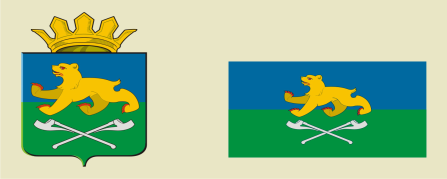 АДМИНИСТРАЦИЯ СЛОБОДО-ТУРИНСКОГОМУНИЦИПАЛЬНОГО РАЙОНАПОСТАНОВЛЕНИЕАДМИНИСТРАЦИЯ СЛОБОДО-ТУРИНСКОГОМУНИЦИПАЛЬНОГО РАЙОНАПОСТАНОВЛЕНИЕот 14.01.2020№ 13с. Туринская Слободас. Туринская Слобода№ 
п/пНаименование организаций (учреждений)       
развертывающих пункты временного размещенияПолная вместимость
учреждения    
(ном./чел.)Возможность     
предоставления мест 
в учреждении (ном./мест)1.с.Туринская Слобода, ул. Советская, 96,  Общежитие ГБОУ СПО СО «Слободо-Туринский аграрно-экономический техникум»                      30 / 15030 /  1482.с. Ницинское,  ул. Советская, 29,  МКУО «Ницинская СОШ»            5 / 405 / 403.с. Усть-Ницинское, ул. Школьная, 8, МКУО «Усть-Ницинская  СОШ»            4 / 404 / 404.с. Сладковское,  ул. Южная, 5а, МКУО «Сладковская СОШ»            5./ 405 ./ 40